Date:__________________________Dear Parent or Guardian,Your child, ____________________________________, was recently screened using the Louisiana Alternate Assessment Rubric (LAAR) assessment.  This assessment is the alternate assessment to the K-3 Literacy Screener, DIBELS® 8th Edition, for students with significant cognitive disabilities.  The LAAR is a rubric that assesses students’ literacy skills as they relate to strands within English Language Arts (print concepts, phonological awareness, phonics and word recognition, fluency, and comprehension).According to Act 438, within fifteen days of identifying that a student in kindergarten through third grade is below grade level,  the school shall notify the student’s parent or legal guardian in writing.The Importance of Achieving Reading Proficiency by Third GradeThird grade is considered a critical milestone for reading development because it marks a shift from “learning to read” to “reading to learn.”  Students who achieve reading proficiency by the end of third grade are more likely to succeed academically and in subsequent grades, as they rely on their reading abilities to access and understand content across different subjects.  By identifying those students in grades K-3 who are not on track for reading proficiency, we are ensuring that all students receive appropriate literacy supports specific to their unique needs and cognitive abilities.Interpreting Your Child’s ScoresBelow you will find your child’s scores on the LAAR assessment.  The skills measured by the LAAR  will provide insight into where your child is in their progression to reading proficiency.  This information can be used to develop targeted IEP goals to ensure meaningful literacy instruction is provided.Third GradeStudent Name:____________________________________________________________________________________Interventions and/or additional supports provided by the schoolActivities that can be completed at-home to support literacy.Suggestions for support from related service providers (ex: speech/OT/PT)If you have any questions, please do not hesitate to contact your child’s teacher and/or school for additional support.Teacher Signature:_____________________________________________________________ Date:_________________Principal Signature:____________________________________________________________  Date:_________________Parent Signature:______________________________________________________________ Date:_________________Additional InformationIf your child scores below grade-level, they may be eligible for up to $1,000 in vouchers for literacy tutoring.  Please scan the QR code for more information and to check to see if your child is eligible.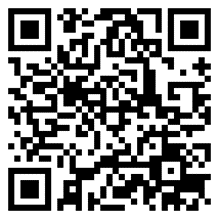 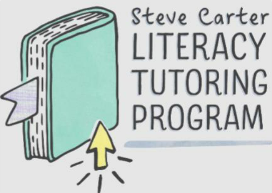 IMPORTANT NOTICE: According to BESE policy, all 3rd grade students who score below proficiency on the end of year screener will be required to attend 30 hours of summer literacy learning or they may be retained.  3rd Grade Louisiana Connectors (LC)Not Yet Emerging1 pointEmerging2 pointsApproaching Target3 pointsAt Target4 pointsSkill Accuracy5 pointsNonsense Word FluencyLC.RF.3.3c Decode regularly spelled one-syllable words with long vowels.LC.RF.3.3dDecode regularly spelled two-syllable words with long vowels.LC.RF.3.3e Decode multi-syllable words.Student is not demonstrating skills at an emergent levelStudent can point to or say a word to complete a repeated storylineStudent can point to sight words to complete sentencesStudent can use context to determine missing words in familiar textsStudent can point to or say a word to complete a repeated storylineStudent can point to sight words to complete sentencesStudent will use context to determine missing words in familiar textsStudent can read familiar text comprised of known wordsStudent identified _____ number of sounds or words on DIBELS® 8th EditionWord Reading FluencyLC.RF.3.3e Decode multi-syllable words.LC.RF.3.3f Recognize and/or read grade appropriate irregularly spelled words.Student is not demonstrating skills at an emergent levelStudent can point to or say a word to complete a repeated storylineStudent will point to sight words to complete sentencesStudent will read connected text in a 5-word familiar sentence with visual supportsStudent identified _____ number of sounds or words on DIBELS® 8th Edition
Oral Reading FluencyLC.RF.3.4a Read text (including prose and poetry) with accuracy, appropriate rate, and expression (when applicable) on successive readings.LC.RF.3.4b Identify grade-level words with accuracy.Student is not demonstrating skills at an emergent levelStudent will point to or say a word to complete a repeated storylineStudent will point to sight words to complete sentencesStudent can read text with purpose and understandingStudent identified _____ number of sounds or words on DIBELS® 8th Edition